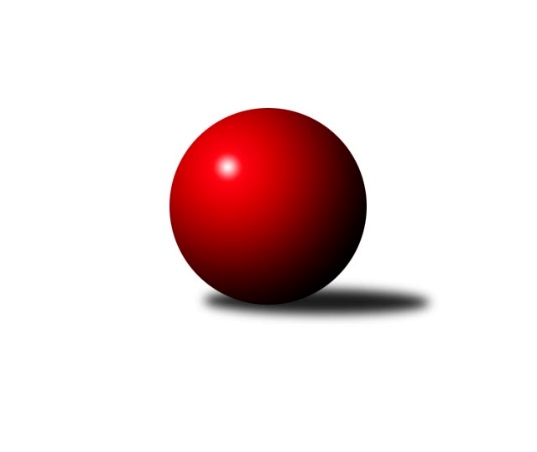 Č.2Ročník 2022/2023	23.4.2024 Středočeský krajský přebor II. třídy 2022/2023Statistika 2. kolaTabulka družstev:		družstvo	záp	výh	rem	proh	skore	sety	průměr	body	plné	dorážka	chyby	1.	TJ Sokol Červené Pečky	2	2	0	0	9.0 : 3.0 	(9.0 : 7.0)	1635	4	1134	501	21.5	2.	KK Vlašim C	2	1	0	1	7.0 : 5.0 	(10.0 : 6.0)	1583	2	1123	460	44.5	3.	TJ Sokol Tehovec B	2	1	0	1	6.5 : 5.5 	(8.5 : 7.5)	1597	2	1122	475	38.5	4.	TJ Sokol Kostelec nad Černými lesy B	2	1	0	1	6.0 : 6.0 	(7.0 : 9.0)	1632	2	1147	485	31.5	5.	TJ Sokol Kostelec nad Černými lesy C	2	1	0	1	5.0 : 7.0 	(5.5 : 10.5)	1549	2	1093	457	41.5	6.	TJ Sokol Brandýs nad Labem B	2	0	0	2	2.5 : 9.5 	(8.0 : 8.0)	1540	0	1109	432	47Tabulka doma:		družstvo	záp	výh	rem	proh	skore	sety	průměr	body	maximum	minimum	1.	TJ Sokol Červené Pečky	2	2	0	0	9.0 : 3.0 	(9.0 : 7.0)	1635	4	1674	1595	2.	KK Vlašim C	1	1	0	0	6.0 : 0.0 	(7.5 : 0.5)	1684	2	1684	1684	3.	TJ Sokol Kostelec nad Černými lesy C	1	1	0	0	5.0 : 1.0 	(5.0 : 3.0)	1619	2	1619	1619	4.	TJ Sokol Kostelec nad Černými lesy B	1	1	0	0	5.0 : 1.0 	(4.0 : 4.0)	1650	2	1650	1650	5.	TJ Sokol Tehovec B	1	1	0	0	4.5 : 1.5 	(4.0 : 4.0)	1552	2	1552	1552	6.	TJ Sokol Brandýs nad Labem B	0	0	0	0	0.0 : 0.0 	(0.0 : 0.0)	0	0	0	0Tabulka venku:		družstvo	záp	výh	rem	proh	skore	sety	průměr	body	maximum	minimum	1.	TJ Sokol Červené Pečky	0	0	0	0	0.0 : 0.0 	(0.0 : 0.0)	0	0	0	0	2.	TJ Sokol Tehovec B	1	0	0	1	2.0 : 4.0 	(4.5 : 3.5)	1641	0	1641	1641	3.	TJ Sokol Kostelec nad Černými lesy B	1	0	0	1	1.0 : 5.0 	(3.0 : 5.0)	1613	0	1613	1613	4.	KK Vlašim C	1	0	0	1	1.0 : 5.0 	(2.5 : 5.5)	1481	0	1481	1481	5.	TJ Sokol Kostelec nad Černými lesy C	1	0	0	1	0.0 : 6.0 	(0.5 : 7.5)	1479	0	1479	1479	6.	TJ Sokol Brandýs nad Labem B	2	0	0	2	2.5 : 9.5 	(8.0 : 8.0)	1540	0	1577	1503Tabulka podzimní části:		družstvo	záp	výh	rem	proh	skore	sety	průměr	body	doma	venku	1.	TJ Sokol Červené Pečky	2	2	0	0	9.0 : 3.0 	(9.0 : 7.0)	1635	4 	2 	0 	0 	0 	0 	0	2.	KK Vlašim C	2	1	0	1	7.0 : 5.0 	(10.0 : 6.0)	1583	2 	1 	0 	0 	0 	0 	1	3.	TJ Sokol Tehovec B	2	1	0	1	6.5 : 5.5 	(8.5 : 7.5)	1597	2 	1 	0 	0 	0 	0 	1	4.	TJ Sokol Kostelec nad Černými lesy B	2	1	0	1	6.0 : 6.0 	(7.0 : 9.0)	1632	2 	1 	0 	0 	0 	0 	1	5.	TJ Sokol Kostelec nad Černými lesy C	2	1	0	1	5.0 : 7.0 	(5.5 : 10.5)	1549	2 	1 	0 	0 	0 	0 	1	6.	TJ Sokol Brandýs nad Labem B	2	0	0	2	2.5 : 9.5 	(8.0 : 8.0)	1540	0 	0 	0 	0 	0 	0 	2Tabulka jarní části:		družstvo	záp	výh	rem	proh	skore	sety	průměr	body	doma	venku	1.	TJ Sokol Červené Pečky	0	0	0	0	0.0 : 0.0 	(0.0 : 0.0)	0	0 	0 	0 	0 	0 	0 	0 	2.	KK Vlašim C	0	0	0	0	0.0 : 0.0 	(0.0 : 0.0)	0	0 	0 	0 	0 	0 	0 	0 	3.	TJ Sokol Kostelec nad Černými lesy B	0	0	0	0	0.0 : 0.0 	(0.0 : 0.0)	0	0 	0 	0 	0 	0 	0 	0 	4.	TJ Sokol Kostelec nad Černými lesy C	0	0	0	0	0.0 : 0.0 	(0.0 : 0.0)	0	0 	0 	0 	0 	0 	0 	0 	5.	TJ Sokol Brandýs nad Labem B	0	0	0	0	0.0 : 0.0 	(0.0 : 0.0)	0	0 	0 	0 	0 	0 	0 	0 	6.	TJ Sokol Tehovec B	0	0	0	0	0.0 : 0.0 	(0.0 : 0.0)	0	0 	0 	0 	0 	0 	0 	0 Zisk bodů pro družstvo:		jméno hráče	družstvo	body	zápasy	v %	dílčí body	sety	v %	1.	Pavel Kořínek 	TJ Sokol Červené Pečky 	2	/	2	(100%)	3.5	/	4	(88%)	2.	Jaroslav Novák 	TJ Sokol Kostelec nad Černými lesy B 	2	/	2	(100%)	3	/	4	(75%)	3.	Marie Váňová 	KK Vlašim C 	2	/	2	(100%)	3	/	4	(75%)	4.	Adéla Čákorová 	TJ Sokol Tehovec B 	2	/	2	(100%)	3	/	4	(75%)	5.	Pavel Vykouk 	KK Vlašim C 	1	/	1	(100%)	2	/	2	(100%)	6.	František Zahajský 	TJ Sokol Kostelec nad Černými lesy C 	1	/	1	(100%)	2	/	2	(100%)	7.	Jan Cukr 	TJ Sokol Tehovec B 	1	/	1	(100%)	2	/	2	(100%)	8.	Jan Volhejn 	TJ Sokol Tehovec B 	1	/	1	(100%)	1.5	/	2	(75%)	9.	Luboš Trna 	KK Vlašim C 	1	/	1	(100%)	1.5	/	2	(75%)	10.	Jan Kumstát 	TJ Sokol Červené Pečky 	1	/	1	(100%)	1	/	2	(50%)	11.	Lukáš Kotek 	TJ Sokol Brandýs nad Labem B 	1	/	2	(50%)	3	/	4	(75%)	12.	Pavel Holec 	TJ Sokol Brandýs nad Labem B 	1	/	2	(50%)	3	/	4	(75%)	13.	Jakub Hlava 	TJ Sokol Kostelec nad Černými lesy B 	1	/	2	(50%)	3	/	4	(75%)	14.	Jan Urban 	KK Vlašim C 	1	/	2	(50%)	2.5	/	4	(63%)	15.	Antonín Smrček 	TJ Sokol Červené Pečky 	1	/	2	(50%)	2	/	4	(50%)	16.	Martin Šatava 	TJ Sokol Kostelec nad Černými lesy C 	1	/	2	(50%)	2	/	4	(50%)	17.	Jan Platil 	TJ Sokol Kostelec nad Černými lesy C 	1	/	2	(50%)	1	/	4	(25%)	18.	Michal Třeštík 	TJ Sokol Kostelec nad Černými lesy B 	1	/	2	(50%)	1	/	4	(25%)	19.	Pavel Schober 	TJ Sokol Brandýs nad Labem B 	0.5	/	2	(25%)	1	/	4	(25%)	20.	Pavel Hietenbal 	TJ Sokol Červené Pečky 	0	/	1	(0%)	1	/	2	(50%)	21.	Aleš Vykouk 	KK Vlašim C 	0	/	1	(0%)	1	/	2	(50%)	22.	Jiří Štětina 	KK Vlašim C 	0	/	1	(0%)	0	/	2	(0%)	23.	Josef Bouma 	TJ Sokol Kostelec nad Černými lesy C 	0	/	1	(0%)	0	/	2	(0%)	24.	Kamil Rodinger 	TJ Sokol Kostelec nad Černými lesy B 	0	/	1	(0%)	0	/	2	(0%)	25.	Tomáš Bílek 	TJ Sokol Tehovec B 	0	/	1	(0%)	0	/	2	(0%)	26.	Tomáš Kužel 	TJ Sokol Kostelec nad Černými lesy B 	0	/	1	(0%)	0	/	2	(0%)	27.	Eliška Anna Cukrová 	TJ Sokol Tehovec B 	0	/	2	(0%)	1	/	4	(25%)	28.	Oldřich Nechvátal 	TJ Sokol Brandýs nad Labem B 	0	/	2	(0%)	1	/	4	(25%)	29.	Peter Fajkus 	TJ Sokol Kostelec nad Černými lesy C 	0	/	2	(0%)	0.5	/	4	(13%)Průměry na kuželnách:		kuželna	průměr	plné	dorážka	chyby	výkon na hráče	1.	TJ Sokol Kostelec nad Černými lesy, 1-4	1614	1136	478	35.5	(403.7)	2.	TJ Sokol Červené Pečky, 1-2	1597	1124	473	32.3	(399.4)	3.	Spartak Vlašim, 1-2	1581	1112	469	38.5	(395.4)	4.	TJ Sokol Tehovec, 1-2	1527	1092	435	50.5	(381.9)Nejlepší výkony na kuželnách:TJ Sokol Kostelec nad Černými lesy, 1-4TJ Sokol Kostelec nad Černými lesy B	1650	1. kolo	Jakub Hlava 	TJ Sokol Kostelec nad Černými lesy B	451	1. koloTJ Sokol Kostelec nad Černými lesy C	1619	2. kolo	Jaroslav Novák 	TJ Sokol Kostelec nad Černými lesy B	449	1. koloTJ Sokol Kostelec nad Černými lesy B	1613	2. kolo	Jaroslav Novák 	TJ Sokol Kostelec nad Černými lesy B	435	2. koloTJ Sokol Brandýs nad Labem B	1577	1. kolo	František Zahajský 	TJ Sokol Kostelec nad Černými lesy C	430	2. kolo		. kolo	Lukáš Kotek 	TJ Sokol Brandýs nad Labem B	418	1. kolo		. kolo	Pavel Holec 	TJ Sokol Brandýs nad Labem B	415	1. kolo		. kolo	Jan Platil 	TJ Sokol Kostelec nad Černými lesy C	413	2. kolo		. kolo	Jakub Hlava 	TJ Sokol Kostelec nad Černými lesy B	412	2. kolo		. kolo	Martin Šatava 	TJ Sokol Kostelec nad Černými lesy C	409	2. kolo		. kolo	Michal Třeštík 	TJ Sokol Kostelec nad Černými lesy B	401	1. koloTJ Sokol Červené Pečky, 1-2TJ Sokol Červené Pečky	1674	1. kolo	Adéla Čákorová 	TJ Sokol Tehovec B	456	1. koloTJ Sokol Tehovec B	1641	1. kolo	Antonín Smrček 	TJ Sokol Červené Pečky	429	1. koloTJ Sokol Červené Pečky	1595	2. kolo	Pavel Kořínek 	TJ Sokol Červené Pečky	425	1. koloKK Vlašim C	1481	2. kolo	Antonín Smrček 	TJ Sokol Červené Pečky	419	2. kolo		. kolo	Jan Kumstát 	TJ Sokol Červené Pečky	419	1. kolo		. kolo	Jan Volhejn 	TJ Sokol Tehovec B	402	1. kolo		. kolo	Jiří Plešingr 	TJ Sokol Červené Pečky	401	1. kolo		. kolo	Jiří Plešingr 	TJ Sokol Červené Pečky	400	2. kolo		. kolo	Tomáš Bílek 	TJ Sokol Tehovec B	396	1. kolo		. kolo	Marie Váňová 	KK Vlašim C	392	2. koloSpartak Vlašim, 1-2KK Vlašim C	1684	1. kolo	Jan Urban 	KK Vlašim C	455	1. koloTJ Sokol Kostelec nad Černými lesy C	1479	1. kolo	Luboš Trna 	KK Vlašim C	418	1. kolo		. kolo	Pavel Vykouk 	KK Vlašim C	413	1. kolo		. kolo	Marie Váňová 	KK Vlašim C	398	1. kolo		. kolo	Martin Šatava 	TJ Sokol Kostelec nad Černými lesy C	396	1. kolo		. kolo	Peter Fajkus 	TJ Sokol Kostelec nad Černými lesy C	394	1. kolo		. kolo	Jan Platil 	TJ Sokol Kostelec nad Černými lesy C	349	1. kolo		. kolo	Josef Bouma 	TJ Sokol Kostelec nad Černými lesy C	340	1. koloTJ Sokol Tehovec, 1-2TJ Sokol Tehovec B	1552	2. kolo	Adéla Čákorová 	TJ Sokol Tehovec B	438	2. koloTJ Sokol Brandýs nad Labem B	1503	2. kolo	Lukáš Kotek 	TJ Sokol Brandýs nad Labem B	408	2. kolo		. kolo	Pavel Holec 	TJ Sokol Brandýs nad Labem B	401	2. kolo		. kolo	Jan Cukr 	TJ Sokol Tehovec B	394	2. kolo		. kolo	Radek Hrubý 	TJ Sokol Tehovec B	373	2. kolo		. kolo	Pavel Schober 	TJ Sokol Brandýs nad Labem B	373	2. kolo		. kolo	Eliška Anna Cukrová 	TJ Sokol Tehovec B	347	2. kolo		. kolo	Oldřich Nechvátal 	TJ Sokol Brandýs nad Labem B	321	2. koloČetnost výsledků:	6.0 : 0.0	1x	5.0 : 1.0	3x	4.5 : 1.5	1x	4.0 : 2.0	1x